HÓA ĐƠN THANH TOÁN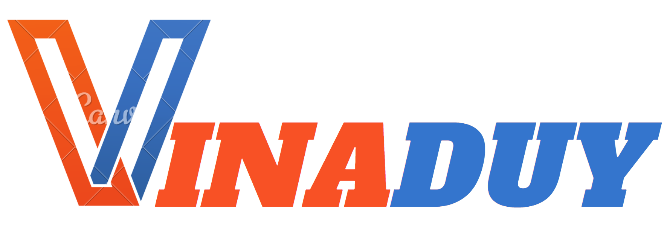 CÔNG TY CỔ PHẦN VINADUYĐC: 125 Hoàng Ngân – Cầu Giấy – Hà NộiĐT: 024 99999 868 – 1900 9999 46wWw. XaydungVinaduy.comAdmin@Vinaduy.comMã công trình  :……………………………………………………………………………………...Thầu phụ :……………………………………………………………………………………...Địa chỉ              :……………………………………………………………………………………...Số điện thoại    :……………………………………………………………………………………...Mã công trình  :……………………………………………………………………………………...Thầu phụ :……………………………………………………………………………………...Địa chỉ              :……………………………………………………………………………………...Số điện thoại    :……………………………………………………………………………………...Mã công trình  :……………………………………………………………………………………...Thầu phụ :……………………………………………………………………………………...Địa chỉ              :……………………………………………………………………………………...Số điện thoại    :……………………………………………………………………………………...Mã công trình  :……………………………………………………………………………………...Thầu phụ :……………………………………………………………………………………...Địa chỉ              :……………………………………………………………………………………...Số điện thoại    :……………………………………………………………………………………...Ngày……tháng…...năm 2022Hóa đơn số: 0001Ngày……tháng…...năm 2022Hóa đơn số: 0001Ngày……tháng…...năm 2022Hóa đơn số: 0001STTSTTNgày thuSố lần thuNội dungNội dungThành tiềnTổng tiền đã thuTổng tiền đã thuTổng tiền đã thuViết bằng số    :Viết bằng số    :Viết bằng số    :Viết bằng số    :Tổng tiền đã thuTổng tiền đã thuTổng tiền đã thuViết bằng chữ :Viết bằng chữ :Viết bằng chữ :Viết bằng chữ :Người nộp tiền(Ký, ghi họ tên)Người thu tiền(Ký, ghi họ tên)Kế toán trưởng(Ký, ghi họ tên)